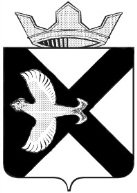 АДМИНИСТРАЦИЯ Муниципального  образования поселок  БоровскийРАСПОРЯЖЕНИЕ08 ноября   2022 г.							                № 373рп.БоровскийТюменского муниципального районаВ соответствии со статьей 217 Бюджетного кодекса Российской Федерации, с пунктом 2 части 1 статьи 9 решения Думы муниципального образования поселок Боровский от 24.11.2021 №176 «О бюджете муниципального образования поселок Боровский на 2022 год и плановый период 2023 и 2024 годов» и  на основании решения Арбитражного суда Тюменской области от 02.11.2022 Дело №А70-14713/2022, исполнительного листа: 1. Администрации  муниципального образования поселок Боровский:1.1. увеличить бюджетные ассигнования 2022 года на сумму 32 684 рубля 00 копеек, в том числе 30 000 рублей на оплату компенсации за нарушение исключительных прав, 2 000 рублей на оплату государственной пошлины, 684 рубля на оплату почтовых расходов;1.2. уменьшить бюджетные ассигнования 2022 года на сумму 32 684 рубля 00 копеек за счет подраздела 0503 «Благоустройство»;1.3. внести соответствующие изменения в сводную бюджетную роспись и лимиты бюджетных обязательств;1.4. подготовить и внести на рассмотрение в установленном порядке проект решения Думы муниципального образования поселок Боровский «О внесении изменений в решение Думы муниципального образования поселок Боровский от 24.11.2021 №176 «О бюджете муниципального образования поселок Боровский на 2022 год и плановый период 2023 и 2024 годов».2. Контроль за исполнением распоряжения возложить на заместителя главы сельского поселения по экономике, финансам и прогнозированию О.В.Суппес.Глава  муниципального образования                                                   С.В.Сычева